Na temelju članaka 16. i 19. Pravilnika o kriterijima, mjerilima i postupcima financiranja i ugovaranja programa i projekata od interesa za opće dobro koje provode udruge („Službene novine“ broj 34/15 i 18/21), Upravni odjel za kulturu, sport i tehničku kulturu Primorsko-goranske županije, dana 22. veljače 2023. godine, raspisujeJAVNI NATJEČAJ ZA SUFINANCIRANJE PROGRAMA, PROJEKATA I MANIFESTACIJA UDRUGA I UMJETNIČKIH ORGANIZACIJA U CILJU ODRŽIVOG RAZVOJA KULTURNO-TURISTIČKE RUTE PUTOVIMA FRANKOPANA IZ PRORAČUNA PRIMORSKO-GORANSKE ŽUPANIJE ZA 2023. GODINUPrimorsko-goranska županija, Upravni odjel za kulturu, sport i tehničku kulturu, poziva udruge čije je područje djelovanja kultura i umjetnost te umjetničke organizacije, upisane u Registar udruga ili Registar umjetničkih organizacija te u Registar neprofitnih organizacija (programski usmjerene na rad u kulturi), u nastavku teksta: prijavitelji, s područja Republike Hrvatske, da se prijave na ovaj natječaj za financiranje programa, projekata i manifestacija s ciljem održivog razvoja Kulturno-turističke rute Putovima Frankopana (u nastavku teksta: Natječaj). Primorsko-goranska županija (u nastavku teksta: Županija) bila je vodeći partner, odnosno korisnik Ugovora o dodjeli bespovratnih sredstava broj u realizaciji projekta „Kulturno-turistička ruta Putovima Frankopana“. Kroz projekt je stvoren novi kulturno-turistički proizvod, Kulturno-turistička ruta Putovima Frankopana koja obuhvaća 17 frankopanskih kaštela i dvoraca te tri sakralna zdanja, od čega su u osam objekata smješteni interpretacijski centri. Ruta daje novu društveno-ekonomsku vrijednost kroz turističku valorizaciju te doprinosi zadovoljavanju kulturnih, društvenih i ekonomskih potreba regije.Jednodnevne i višednevne programe, projekte i manifestacije u smislu ovog Javnog natječaja su aktivnosti koje provode i organiziraju prijavitelji iz točke 1., a isti su sadržajno inspirirani isključivo Frankopanima i frankopanskim temama s ciljem promidžbe i nadogradnje Kulturno-turističke rute Putovima Frankopana, sadržavaju autohtonu priču o Frankopanima koji interpretiraju Kulturno-turističku rutu Putovima Frankopana.Prijavljeni programi/projekti/manifestacije moraju se odvijati na području najmanje jednog od dvadeset lokaliteta Kulturno-turističke rute Putovima Frankopana. Kulturno-turistička ruta Putovima Frankopana obuhvaća sedamnaest kaštela, utvrđenih gradova i dvoraca (kašteli Gradec, Krk, Grobnik, Trsat, Drivenik, Grižane i Bakar, kula u Bribiru, kaštel s kulom Kvadrac Novi Vinodolski, kaštel Zrinskih u Brodu na Kupi, Stari grad Zrinskih u Kraljevici, Stari grad Ledenice, Stari grad Hreljin, dvorci Nova Kraljevica, Severin i Stara Sušica te dvorac Zrinskih u Čabru) te tri sakralna kompleksa (Franjevački samostan s crkvom Navještenja Marijina na Košljunu, Pavlinski samostan u Crikvenici i manastir Gomirje).Opći kriteriji za odabir, odnosno dodjelu sredstava su sljedeći:jasno definiran i realno dostižan cilj programa/projekta/manifestacije,jasno definirani korisnici programa/projekta/manifestacije,jasno određena vremenska dinamika i mjesto provedbe programa/projekta/manifestacije,realan odnos troškova i planiranih aktivnosti programa/projekta/manifestacije, kadrovska sposobnost prijavitelja za provedbu programa/projekta/manifestacije,osigurano sufinanciranje programa/projekta/manifestacije iz drugih izvora,usmjerenost programa/projekta/manifestacije na neposrednu društvenu korist i stvarnim potrebama u zajednici u kojoj se provodi. Posebni kriterij za odabir, odnosno dodjelu sredstava je sljedeći:izvornost (inovativnost) programa/projekta/manifestacije.Prijavljeni programi/projekti/manifestacije moraju se realizirati na području najmanje jednog od dvadeset lokaliteta Kulturno-turističke rute Putovima Frankopana u razdoblju od 1.1.2023. do 31.12.2023. godine. Termini održavanja programa/projekta/manifestacija koje se provode nakon donošenja odluke o sufinanciranju, definirat će se u dogovoru s nadležnim Upravnim odjelom za kulturu, sport i tehničku kulturu.Ukupno planirana vrijednost Natječaja za 2023. godinu iznosi 10.000,00 eura. Najmanji iznos financijskih sredstava koji se može prijaviti i ugovoriti po pojedinom programu/projektu/manifestaciji je 800,00 eura, a najveći iznos po pojedinom programu/projektu/manifestaciji je 10.000,00 eura.Rok za podnošenje prijava projekta/programa/manifestacije po ovom Natječaju je 30 dana od dana objave Natječaja na mrežnoj stranici Primorsko-goranske županije, odnosno do 24. ožujka 2023.Županija može s istim prijaviteljem ugovoriti najviše dva (2) projekta/programa/manifestacije.  Prijavu na Natječaj mogu podnijeti prijavitelji koji udovoljavaju formalnim uvjetima Natječaja navedenim u Uputama za prijavitelje.Prijave se dostavljaju isključivo na propisanim obrascima, koji su zajedno s Uputama za prijavitelje i ostalom natječajnom dokumentacijom, dostupni na mrežnoj stranici Primorsko-goranske županije: www.pgz.hr.Popunjena i ovjerena prijava zajedno s potrebnom dokumentacijom, u papirnatom obliku, dostavlja se preporučeno poštom, kurirom ili osobno (predaja u Pisarnici, Riva 10), u zatvorenoj omotnici, na sljedeću adresu:PRIMORSKO-GORANSKA ŽUPANIJAUPRAVNI ODJEL ZA KULTURU, SPORT I TEHNIČKU KULTURU (Javni natječaj za sufinanciranje programa, projekata i manifestacija udruga i umjetničkih organizacija u cilju održivog razvoja Kulturno-turističke rute Putovima Frankopana iz Proračuna Primorsko-goranske županije za 2023. godinu) Riva 10,  51000  RijekaPostupak zaprimanja, otvaranja, ocjenjivanja, mjerila i uvjeti za financiranje, tko nema pravo prijave, dostave dodatne dokumentacije, donošenje odluke o dodjeli sredstava i druga pitanja vezana uz ovaj Natječaj opisani su u Uputama za prijavitelje, koje se zajedno s ostalom natječajnom dokumentacijom nalaze na mrežnoj stranici Primorsko-goranske županije.Sve dodatne informacije mogu se dobiti putem e-mail adrese: kultura.sport@pgz.hr. 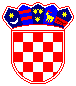 REPUBLIKA HRVATSKA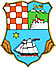 PRIMORSKO-GORANSKA ŽUPANIJAUpravni odjel za kulturu, sport i tehničku kulturu